Број: 25-16-O/4Дана: 29.02.2016.ПРЕДМЕТ: ДОДАТНО ПОЈАШЊЕЊЕ КОНКУРСНЕ ДОКУМЕНТАЦИЈЕПоступак ЈН бр. 25-16-О - Набавка потрошног материјала за потребе лабораторија КЦВПИТАЊЕ ПОТЕНЦИЈАЛНОГ ПОНУЂАЧА:„Poštovani,Molim Vas za pojašnjenje OP broj 25-16-O:Partija 2 - Krvne lancete - Da li prihvatate pakovanje a100.“ОДГОВОР НАРУЧИОЦА:Да, наручилац ће прихватити сваку понуду која одговара укупно захтеваним количинама које су наведене у конкурсној документацији.У предметном случају, потребно је да потенцијални понуђач на месту за посебне напомене у образцу понуде наведе напомене које се тичу његове понуде, како би јасно дефинисао паковање и количине које нуди у својој понуди.С поштовањем,Комисија за јавну набавку 25-16-О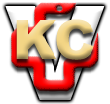 КЛИНИЧКИ ЦЕНТАР ВОЈВОДИНЕKLINIČKI CENTAR VOJVODINE21000 Нови Сад, Хајдук Вељкова 1, Војводина, Србија21000 Novi Sad, Hajduk Veljkova 1, Vojvodina, Srbijaтеl: +381 21/484 3 484www.kcv.rs, e-mail: uprava@kcv.rs